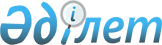 Ақкөл аудандық мәслихатының 2010 жылғы 23 желтоқсандағы № С 35-1 "2011-2013 жылдарға арналған аудандық бюджет туралы" шешіміне өзгерістер енгізу туралы
					
			Күшін жойған
			
			
		
					Ақмола облысы Ақкөл аудандық мәслихатының 2011 жылғы 29 маусымдағы № С 40-1 шешімі. Ақмола облысы Ақкөл ауданының Әділет басқармасында 2011 жылғы 8 шілдеде № 1-3-157 тіркелді. Қолданылу мерзімінің аяқталуына байланысты күші жойылды - (Ақмола облысы Ақкөл аудандық мәслихатының 2013 жылғы 17 маусымдағы № 01-10/42 хатымен)      Ескерту. Қолданылу мерзімінің аяқталуына байланысты күші жойылды - (Ақмола облысы Ақкөл аудандық мәслихатының 17.06.2013 № 01-10/42 хатымен).

      2008 жылғы 4 желтоқсандағы Қазақстан Республикасының Бюджет кодексінің 106 бабының 2 тармағының 4) тармақшасына және 4 тармағына, 104 бабының 5 тармағына, 2001 жылғы 23 қаңтардағы Қазақстан Республикасының «Қазақстан Республикасындағы жергілікті мемлекеттік басқару және өзін-өзі басқару туралы» Заңының 6 бабына сәйкес, Ақкөл аудандық мәслихаты ШЕШІМ ЕТТІ:



      1. Ақкөл аудандық мәслихаттың «2011-2013 жылдарға арналған аудандық бюджет туралы» 2010 жылғы 23 желтоқсандағы № С 35-1 (нормативтік құқықтық актілерді мемлекеттік тіркеудің тізілімінде № 1-3-147 тіркелген, 2011 жылғы 21 қаңтарда аудандық «Ақкөл өмірі», «Знамя Родины КZ» газеттерінде жарияланған) шешіміне келесі өзгерістер енгізілсін:

      1 тармақ жаңа редакцияда мазмұндалсын:

      «1) кірістер – 1 788 627,6 мың теңге, оның ішінде:

      салықтық түсімдер – 364 872 мың теңге;

      салықтық емес түсiмдер – 18 677 мың теңге;

      негізгі капиталды сатудан түсетін түсімдер – 19 300 мың теңге;

      трансферттердің түсімдері – 1 385 778,6 мың теңге;

      2) шығындар – 1 852 411 мың теңге;

      3) таза бюджеттiк кредиттеу – 19 888,2 мың теңге, оның ішінде:

      бюджеттiк кредиттер – 20 838,2 мың теңге;

      бюджеттiк кредиттерді өтеу – 950 мың теңге;

      4) қаржы активтерімен операциялар бойынша сальдо – 0 мың теңге;

      5) бюджеттің тапшылығы (профициті) – -83 671,6 мың теңге

      6) бюджеттің тапшылығын қаржыландыру (профицитті пайдалану) – 83 671,6 мың теңге»;

      3 тармақ жаңа редакцияда мазмұндалсын:

      «3. 2011 жылға арналған аудандық бюджет түсімдерінің құрамында республикалық бюджеттен 272 931,3 мың теңге сомасында нысаналы трансферттер қарастырылғаны ескерілсін, оның ішінде:

      1) 68 969,5 мың теңге сомасында ағымдағы нысаналы трансферттер, оның ішінде:

      2 312 мың теңге - селолық елді мекендердегі әлеуметтік сала мамандарын әлеуметтік қолдауды жүзеге асыруға;

      4 097 мың теңге - негізгі орта және жалпы орта білім беретін мемлекеттік мекемелердегі физика, химия, биология кабинеттерін оқу жабдығымен жарықтандыруға;

      5 541 мың теңге - бастауыш, негізгі орта және жалпы орта білім беретін мемлекеттік мекемелерде лингафондық және мультимедиялық кабинеттер құруға;

      800 мың теңге - үйде оқытылатын мүгедек балаларды жабдықпен, бағдарламалық қамтумен қамтамасыз етуге;

      12 852 мың теңге - жетім баланы (жетім балаларды) және ата-аналарының қамқорынсыз қалған баланы (балаларды) күтіп-ұстауға асыраушыларына ай сайынғы ақшалай қаражат төлеуге;

      10 396,5 мың теңге - эпизоотияға қарсы іс-шараларды жүргізуге;

      14 129 мың теңге - мектепке дейінгі білім беру ұйымдарында мемлекеттік білім беру тапсырысын іске асыруға;

      10 273 мың теңге - мектеп мұғалімдері мен мектепке дейінгі білім беру ұйымдарының тәрбиешілеріне біліктілік санаты үшін қосымша ақы көлемін ұлғайтуға;

      8 569 мың теңге – Жұмыспен қамту 2020 Бағдарлама іс-шараларын іске асыруға.

      2) 203 961,8 мың теңге сомасында нысаналы даму трансферттері, оның ішінде:

      51 283 мың теңге – су шаруашылығы объектілерінің дамуына;

      41 584,8 мың теңге – инженерлік коммуникациялық инфрақұрылымды дамыту, жайластыру және (немесе) сатып алуға;

      89 906 мың теңге – коммуналдық шаруашылықтың дамуына;

      5 600 мың теңге – спорт объектілерінің дамуына;

      15 588 мың теңге – Жұмыспен қамту 2020 Бағдарламасы шеңберінде

инженерлік коммуникациялық инфрақұрылымның дамуына»;

      4 тармақ жаңа редакцияда мазмұндалсын:

      «4. 2011 жылға арналған аудандық бюджет түсімдерінің құрамында облыстық бюджеттен 46 465,3 мың теңге сомасында нысаналы ағымдағы трансферттер қарастырылғаны ескерілсін, оның ішінде:

      1 179 мың теңге - Ұлы Отан соғысының ардагерлері мен мүгедектеріне коммуналдық қызметтері шығындарына әлеуметтік көмек көрсетуге;

      1 001 мың теңге – Ақмола облысының аз қамтылған отбасыларының және Ақмола облысының селолық елді мекендерде тұратын көп балалы отбасыларының колледж студенттеріне оқуға төлеу үшін;

      39 985 мың теңге – білім беру объектілерін күрделі жөндеуге;

      4 300,3 мың теңге – мектепке дейінгі білім беру ұйымдарында мемлекеттік білім беру тапсырысын іске асыруға.»;

      5 тармақ жаңа редакцияда мазмұндалсын:

      « 5. 2011 жылға арналған аудандық бюджетте селолық елді мекендердегі әлеуметтік сала мамандарын әлеуметтік қолдауды жүзеге асыруға республикалық бюджеттен 20 838,2 мың теңге сомасында бюджеттік кредиттер қарастырылғаны ескерілсін.»;

      6-1 тармақ жаңа редакцияда мазмұндалсын:

      «6-1. 2011 жылға арналған аудандық бюджетте заңнамамен белгіленген тәртіпте 2011 жылғы 1 қаңтарда 20 148,6 мың теңге сомасында пайда болған бюджеттік қаржылардың бос қалдықтары пайдаланылғаны ескерілсін, оның ішінде:

      4307,9 мың теңге – республикалық және облыстық бюджеттің пайдаланылмаған нысаналы трансферттерінің сомасын жоғарғы тұрған бюджетке қайтаруға;

      1271,4 мың теңге - «Ақкөл қаласындағы тоғыз пәтерлі тұрғын үйдің құрылысы» жобасын түзету үшін жобалық-сметалық құжатты әзірлеуге;

      1330,2 мың теңге - 2011 жылғы 1 қаңтардан бастап электр энергиясы бағасының ұлғаюына байланысты аудан мектептерінің шығыстарына;

      228 мың теңге - аудан мектептерінің интерактивті құралдары үшін лицензияларға;

      106,4 мың теңге - аудан мектептерінің проекторлары үшін лампаларға;

      29 мың теңге - 2011 жылғы 1 қаңтардан бастап электр энергиясы бағасының ұлғаюына байланысты қосымша білім беру ұйымдарының шығыстарына;

      258 мың теңге - 2011 жылғы 1 қаңтардан бастап электр энергиясы бағасының ұлғаюына байланысты мектепке дейінгі тәрбие мен оқу ұйымдарының шығыстарына;

      86 мың теңге - 2011 жылғы 1 қаңтардан бастап электр энергиясы бағасының ұлғаюына байланысты оқу - өндірістік комбинатының шығыстарына;

      262 мың теңге - «Бөгенбай селолық округі әкімінің аппараты» мемлекеттік мекемесінде штаттан тыс бір бірлік іс қағаздарын жүргізушіні ұстауға;

      795 мың теңге - «Ақкөл ауданы әкімінің аппараты» мемлекеттік мекемесіндегі «Электрондық құжат айналымының бірыңғай жүйесін» бағдарламалық қамтамасыз етуді ақпараттық жолдау бойынша қызмет төлемдеріне;

      36 мың теңге - 2011 жылғы 1 қаңтардан бастап электр энергиясы бағасының ұлғаюына байланысты «Ақкөл ауданы әкімінің аппараты» мемлекеттік мекемесінің шығыстарына;

      305 мың теңге - «Новорыбинка селолық округі әкімінің аппараты» мемлекеттік мекемесінде штаттан тыс бір бірлік іс қағаздарын жүргізушіні ұстауға;

      291 мың теңге - «Қарасай ауылдық округі әкімінің аппараты» мемлекеттік мекемесінде штаттан тыс бір бірлік іс қағаздарын жүргізушіні ұстауға;

      288 мың теңге - «Ақкөл аудандық кәсіпкерлер бөлімі» мемлекеттік мекемесінде штаттан тыс бір бірлік іс қағаздарын жүргізушіні ұстауға;

      25 мың теңге - 2011 жылғы 1 қаңтардан бастап электр энергиясы бағасының ұлғаюына байланысты «Ақкөл аудандық жұмыспен қамту және әлеуметтік бағдарламалар бөлімі» мемлекеттік мекемесінің шығыстарына;

      18 мың теңге - 2011 жылғы 1 қаңтардан бастап электр энергиясы бағасының ұлғаюына байланысты «Ақкөл аудандық экономика және қаржы бөлімі» мемлекеттік мекемесінің шығыстарына;

      32 мың теңге - 2011 жылғы 1 қаңтардан бастап электр энергиясы бағасының ұлғаюына байланысты «Ақкөл аудандық мәслихаттың аппараты» мемлекеттік мекемесінің шығыстарына;

      404 мың теңге - «Ақкөл аудандық ауыл шаруашылығы және жер қатынастары бөлімі» мемлекеттік мекемесінің қызметтік автокөлігіне қосалқы бөлшектерді сатып алуға;

      466,2 мың теңге – «Ақкөл ауданы Ақкөл қаласындағы су құбыры желілерін қайта құру» объектісі бойынша жобалық-сметалық құжаттарды әзірлеуге;

      1 000 мың теңге - «Ақкөл ауданы Еңбек ауылындағы су құбыры желілерін қайта құру» объектісі бойынша жобалық-сметалық құжаттарды әзірлеуге;

      224,6 мың теңге – селолық елді мекендер әлеуметтік салалары мамандарына әлеуметтік қолдау көрсету шараларын іске асыруға;

      899,7 мың теңге - мектепке дейінгі білім беру ұйымдарында мемлекеттік білім беру тапсырысын іске асыруға;

      7 485,2 мың теңге - селолық елді мекендер әлеуметтік салалары мамандарына әлеуметтік қолдау көрсету шараларын іске асыру үшін бюджеттік кредиттер.»;

      7 тармақ жаңа редакцияда мазмұндалсын:

      «7. 2011 жылға арналған ауданның жергілікті атқарушы органдарының резерві 808 мың теңге сомасында бекітілсін.»;

      көрсетілген шешімнің 1, 5 қосымшалары осы шешімнің 1, 2 қосымшаларына сәйкес жаңа редакцияда мазмұндалсын.



      2. Осы шешім Ақмола облысының Әділет департаментінде мемлекеттік тіркелген күннен бастап күшіне енеді және 2011 жылғы 1 қаңтардан бастап қолданысқа енгізіледі.      Ақкөл аудандық мәслихат

      сессиясының төрайымы                       А.Мананбаева      Ақкөл аудандық

      мәслихаттың хатшысы                        Ю.Ужакин      «КЕЛІСІЛДІ»      Ақкөл ауданының әкімі                      А.С.Үйсімбаев      «Ақкөл аудандық экономика

      және қаржы бөлімі» мемлекеттік

      мекемесінің бастығы                        Л.Н.Величко

Ақкөл аудандық мәслихатының

2011 жылғы 29 маусымдағы

№ С 40-1 шешіміне 1 қосымшаАқкөл аудандық мәслихатының

2010 жылғы 23 желтоқсандағы

№ С 35-1 шешіміне 1 қосымша 2011 жылға арналған аудандық бюджет

Ақкөл аудандық мәслихатының

2011 жылғы 29 маусымдағы

№ С 40-1 шешіміне 2 қосымшаАқкөл аудандық мәслихатының

2010 жылғы 23 желтоқсандағы

№ С 35-1 шешіміне 5 қосымша 2011 жылға арналған аудандық маңызы бар

қала, кент, ауыл (село), ауылдық (селолық)

округінің бюджеттік бағдарламалар тізбеcі
					© 2012. Қазақстан Республикасы Әділет министрлігінің «Қазақстан Республикасының Заңнама және құқықтық ақпарат институты» ШЖҚ РМК
				СанатыСанатыСанатыСанатыСомаСыныбыСыныбыСыныбыСомаІшкі сыныбыІшкі сыныбыСомаАтауыСома12345I. КІРІСТЕР1788627,61Салықтық түсімдер36487201Табыс салығы294992Жеке табыс салығы2949903Әлеуметтiк салық1536551Әлеуметтiк салық15365504Меншiкке салынатын салықтар1572341Мүлікке салынатын салықтар1001173Жер салығы143134Көлiк құралдарына салынатын салық407675Бірыңғай жер салығы203705Тауарларға, жұмыстарға және қызметтерге салынатын iшкi салықтар216722Акциздер32913Табиғи және басқа да ресурстарды пайдаланғаны үшiн түсетiн түсiмдер132664Кәсiпкерлiк және кәсiби қызметтi жүргiзгенi үшiн алынатын алымдар49775Ойын бизнесіне салық13808Заңдық мәнді іс-әрекеттерді жасағаны және (немесе) оған уәкілеттігі бар мемлекеттік органдар немесе лауазымды адамдар құжаттар бергені үшін алынатын міндетті төлемдер28121Мемлекеттік баж28122Салықтық емес түсiмдер1867701Мемлекеттік меншіктен түсетін кірістер13245Мемлекет меншігіндегі мүлікті жалға беруден түсетін кірістер132402Мемлекеттік бюджеттен қаржыландырылатын мемлекеттік мекемелердің тауарларды (жұмыстарды, қызметтерді) өткізуінен түсетін түсімдер731Мемлекеттік бюджеттен қаржыландырылатын мемлекеттік мекемелердің тауарларды (жұмыстарды, қызметтерді) өткізуінен түсетін түсімдер7304Мемлекеттік бюджеттен қаржыландырылатын, сондай-ақ Қазақстан Республикасы Ұлттық Банкінің бюджетінен (шығыстар сметасынан) ұсталатын және қаржыландырылатын мемлекеттік мекемелер салатын айыппұлдар, өсімпұлдар, санкциялар, өндіріп алулар163601Мұнай секторы ұйымдарынан түсетін түсімдерді қоспағанда, мемлекеттік бюджеттен қаржыландырылатын, сондай-ақ Қазақстан Республикасы Ұлттық Банкінің бюджетінен (шығыстар сметасынан) ұсталатын және қаржыландырылатын мемлекеттік мекемелер салатын айыппұлдар, өсімпұлдар, санкциялар, өндіріп алулар1636006Басқа да салықтық емес түсiмдер9201Басқа да салықтық емес түсiмдер9203Негізгі капиталды сатудан түсетін түсімдер1930003Жердi және материалдық емес активтердi сату193001Жерді сату193004Трансферттердің түсімдері1385778,602Мемлекеттiк басқарудың жоғары тұрған органдарынан түсетiн трансферттер1385778,62Облыстық бюджеттен түсетiн трансферттер1385778,6Функционалдық топФункционалдық топФункционалдық топФункционалдық топСомаБюджеттік бағдарламалардың әкiмшiсiБюджеттік бағдарламалардың әкiмшiсiБюджеттік бағдарламалардың әкiмшiсiСомаБағдарламаБағдарламаСомаАтауыСомаII. Шығындар185241101Жалпы сипаттағы мемлекеттiк қызметтер143934,5112Аудан (облыстық маңызы бар қала) мәслихатының аппараты16326001Аудан (облыстық маңызы бар қала) мәслихатының қызметін қамтамасыз ету жөніндегі қызметтер16326122Аудан (облыстық маңызы бар қала) әкімінің аппараты40497001Аудан (облыстық маңызы бар қала) әкімінің қызметін қамтамасыз ету жөніндегі қызметтер40497123Қаладағы аудан, аудандық маңызы бар қала, кент, ауыл (село), ауылдық (селолық), округ әкімінің аппараты73235,2001Қаладағы аудан, аудандық маңызы бар қаланың, кент, ауыл (село), ауылдық (селолық) округ әкімінің қызметін қамтамасыз ету жөніндегі қызметтер73235,2459Ауданның (облыстық маңызы бар қаланың) экономика және қаржы бөлімі13876,3001Экономикалық саясатты, қалыптастыру мен дамыту, мемлекеттік жоспарлау ауданның (облыстық маңызы бар қаланың) бюджеттік атқару және коммуналдық меншігін басқару саласындағы мемлекеттік саясатты іске асыру жөніндегі қызметтер12604003Салық салу мақсатында мүлікті бағалауды жүргізу336,3004Біржолғы талондарды беру жөніндегі жұмысты және біржолғы талондарды іске асырудан сомаларды жинаудың толықтығын қамтамасыз етуді ұйымдастыру736011Коммуналдық меншікке түскен мүлікті есепке алу, сақтау, бағалау және сату20002Қорғаныс1398122Аудан (облыстық маңызы бар қала) әкімінің аппараты1398005Жалпыға бірдей әскери міндетті атқару шеңберіндегі іс-шаралар139803Қоғамдық тәртіп, қауіпсіздік, құқықтық, сот, қылмыстық-атқару қызметі740458Ауданның (облыстық маңызы бар қаланың) тұрғын үй-

коммуналдық шаруашылығы, жолаушылар көлігі және автомобиль жолдары бөлімі740021Елдi мекендерде жол жүрісі қауiпсiздiгін қамтамасыз ету74004Бiлiм беру1190293,7464Ауданның (облыстық маңызы бар қаланың) білім бөлімі1190293,7001Жергілікті деңгейде білім беру саласындағы мемлекеттік саясатты іске асыру жөніндегі қызметтер4620,5003Жалпы білім беру1009568,6004Ауданның (облыстық маңызы бар қаланың) мемлекеттік білім беру мекемелерінде білім беру жүйесін ақпараттандыру4000005Ауданның (облыстық маңызы бар қаланың) мемлекеттiк бiлiм беру мекемелер үшiн оқулықтар мен оқу-

әдiстемелiк кешендерді сатып алу және жеткiзу13805006Балаларға қосымша білім беру40867,1009Мектепке дейінгі тәрбие ұйымдарының қызметін қамтамасыз ету77831,5015Жетім баланы (жетім балаларды) және ата-

аналарының қамқорынсыз қалған баланы (балаларды) күтіп-ұстауға асыраушыларына ай сайынғы ақшалай қаражат төлемдері12852018Кәсіптік оқытуды ұйымдастыру15676020Үйде оқытылатын мүгедек балаларды жабдықпен, бағдарламалық қамтыммен қамтамасыз ету800021Мектеп мұғалімдеріне және мектепке дейінгі ұйымдардың тәрбиешілеріне біліктілік санаты үшін қосымша ақы көлемін ұлғайту1027306Әлеуметтiк көмек және әлеуметтiк қамсыздандыру96117451Ауданның (облыстық маңызы бар қаланың) жұмыспен қамту және әлеуметтік бағдарламалар бөлімі96117001Жергілікті деңгейде халық үшін әлеуметтік бағдарламаларды жұмыспен қамтуды қамтамасыз етуді іске асыру саласындағы мемлекеттік саясатты іске асыру жөніндегі қызметтер14063002Еңбекпен қамту бағдарламасы20047005Мемлекеттік атаулы әлеуметтік көмек1385006Тұрғын үй көмегі5431007Жергілікті өкілетті органдардың шешімі бойынша мұқтаж азаматтардың жекелеген топтарына әлеуметтік көмек8323010Үйден тәрбиеленіп оқытылатын мүгедек балаларды материалдық қамтамасыз ету674011Жәрдемақыларды және басқа да әлеуметтік төлемдерді есептеу, төлеу және жеткізу бойынша қызметтерге ақы төлеу154014Мұқтаж азаматтарға үйде әлеуметтік көмек көрсету2052101618 жасқа дейінгі балаларға мемлекеттік жәрдемақылар14600017Мүгедектерді оңалту жеке бағдарламасына сәйкес, мұқтаж мүгедектерді міндетті гигиеналық құралдарымен қамтамасыз етуге және ымдау тілі мамандарының, жеке көмекшілердің қызмет көрсету3729023Жұмыспен қамту орталықтарының қызметін қамтамасыз ету719007Тұрғын үй-коммуналдық шаруашылық221063,2123Қаладағы аудан аудандық маңызы бар қала, кент, ауыл (село), ауылдық (селолық), округ әкімінің аппараты15805008Елді мекендерде көшелерді жарықтандыру8716009Елді мекендердің санитариясын қамтамасыз ету3754010Жерлеу орындарын күтіп-

ұстау және туысы жоқ адамдарды жерлеу340011Елді мекендерді абаттандыру мен көгалдандыру2995458Ауданның (облыстық маңызы бар қаланың) тұрғын үй-коммуналдық шаруашылығы, жолаушылар көлігі және автомобиль жолдары бөлімі95344012Сумен жабдықтау және су бөлу жүйесінің қызмет етуі5438028Коммуналдық шаруашылығын дамыту89906467Ауданның (облыстық маңызы бар қаланың) құрылыс бөлімі109914,2003Мемлекеттік коммуналдық тұрғын үй қорының тұрғын үй құрылысы және (немесе) сатып алу52391,4004Инженерлік коммуникациялық инфрақұрылымды дамыту, жайластыру және (немесе) сатып алу41934,8022Жұмыспен қамту 2020 бағдарламасы шеңберінде инженерлік коммуникациялық инфрақұрылымдардың дамуы1558808Мәдениет, спорт, туризм және ақпараттық кеңістiк87863455Ауданның (облыстық маңызы бар қаланың) мәдениет және тілдерді дамыту бөлімі62601001Жергілікті деңгейде тілдерді және мәдениетті дамыту саласындағы мемлекеттік саясатты іске асыру жөніндегі қызметтер5044003Мәдени-демалыс жұмысын қолдау31809006Аудандық (қалалық) кiтапханалардың жұмыс iстеуi24336007Мемлекеттік тілді және Қазақстан халықтарының басқа да тілдерін дамыту1412456Ауданның (облыстық маңызы бар қаланың) ішкі саясат бөлімі10031001Жергілікті деңгейде аппарат, мемлекеттілікті нығайту және азаматтардың әлеуметтік сенімділігін қалыптастыру саласында мемлекеттік саясатты іске асыру жөніндегі қызметтер4383,8002Газеттер мен журналдар арқылы мемлекеттік ақпараттық саясат жүргізу жөніндегі қызметтер5300003Жастар саясаты саласындағы өңірлік бағдарламаларды iске асыру347,2465Ауданның (облыстық маңызы бар қаланың) Дене шынықтыру және спорт бөлімі9631001Жергілікті деңгейде дене шынықтыру және спорт саласындағы мемлекеттік саясатты іске асыру жөніндегі қызметтер3129006Аудандық (облыстық маңызы бар қалалық) деңгейде спорттық жарыстар өткiзу1500007Әртүрлi спорт түрлерi бойынша аудан (облыстық маңызы бар қала) құрама командаларының мүшелерiн дайындау және олардың облыстық спорт жарыстарына қатысуы5002467Ауданның (облыстық маңызы бар қаланың) құрылыс бөлімі5600008Cпорт және туризм объектілерін дамыту560010Ауыл, су, орман, балық шаруашылығы, ерекше қорғалатын табиғи аумақтар, қоршаған ортаны және жануарлар дүниесін қорғау, жер қатынастары84364,3459Ауданның (облыстық маңызы бар қаланың) экономика және қаржы бөлімі2536,6099Республикалық бюджеттен берілетін нысаналы трансферттер есебінен ауылдық елді мекендер саласының мамандарын әлеуметтік қолдау шараларын іске асыру2536,6467Ауданның (облыстық маңызы бар қаланың) құрылыс бөлімі52749,2012Су шаруашылығының объектілерін дамыту52749,2473Ауданның (облыстық маңызы бар қаланың) ветеринария бөлімі15635,5001Жергілікті деңгейде ветеринария саласындағы мемлекеттік саясатты іске асыру жөніндегі қызметтер4999007Қаңғыбас иттер мен мысықтарды аулауды және жоюды ұйымдастыру240011Эпизоотияға қарсы іс-

шаралар жүргізу10396,5477Ауданның (облыстық маңызы бар қаланың) ауыл шаруашылығы мен жер қатынастары бөлімі13443001Жергілікті деңгейде ауыл шаруашылығы және жер қатынастары саласындағы мемлекеттік саясатты іске асыру жөніндегі қызметтер13443099Республикалық бюджеттен берілетін нысаналы трансферттер есебінен ауылдық елді мекендер саласының мамандарын әлеуметтік қолдау шараларын іске асыру11Өнеркәсіп, сәулет, қала құрылысы және құрылыс қызметі8438467Ауданның (облыстық маңызы бар қаланың) құрылыс бөлімі4921001Жергілікті деңгейде құрылыс саласындағы мемлекеттік саясатты іске асыру жөніндегі қызметтер4921468Ауданның (облыстық маңызы бар қаланың) сәулет және қала құрылысы бөлімі3517001Жергілікті деңгейде сәулет және қала құрылысы саласындағы мемлекеттік саясатты іске асыру жөніндегі қызметтер351712Көлiк және коммуникация4050458Ауданның (облыстық маңызы бар қаланың) тұрғын үй-коммуналдық шаруашылығы, жолаушылар көлігі және автомобиль жолдары бөлімі4050023Автомобиль жолдарының жұмыс істеуін қамтамасыз ету3050024Кентiшiлiк (қалаiшiлiк) және ауданiшiлiк қоғамдық жолаушылар тасымалдарын ұйымдастыру100013Басқалар9841,4458Ауданның (облыстық маңызы бар қаланың) тұрғын үй-коммуналдық шаруашылығы, жолаушылар көлігі және автомобиль жолдары бөлімі5425,4001Жергілікті деңгейде тұрғын үй-коммуналдық шаруашылығы, жолаушылар көлігі және автомобиль жолдары саласындағы мемлекеттік саясатты іске асыру жөніндегі қызметтер5425,4459Ауданның (облыстық маңызы бар қаланың) экономика және қаржы бөлімі808012Ауданның (облыстық маңызы бар қаланың) жергілікті атқарушы органының резерві808469Ауданның (облыстық маңызы бар қаланың) кәсіпкерлік бөлімі3608001Жергілікті деңгейде кәсіпкерлік пен өнеркәсіпті дамыту саласындағы мемлекеттік саясатты іске асыру жөніндегі қызметтер360815Трансферттер4307,9459Ауданның (облыстық маңызы бар қаланың) экономика және қаржы бөлімі4307,9006Нысаналы пайдаланылмаған (толық пайдаланылмаған) трансферттерді қайтару4307,9III. Таза бюджеттiк кредиттеу19888,2Бюджеттiк кредиттер20838,210Ауыл, су, орман, балық шаруашылығы, ерекше қорғалатын табиғи аумақтар, қоршаған ортаны және жануарлар дүниесін қорғау, жер қатынастары20838,2459Ауданның (облыстық маңызы бар қаланың) экономика және қаржы бөлімі20838,2018Ауылдық елді мекендердің әлеуметтік саласының мамандарын әлеуметтік қолдау шараларын іске асыру үшін бюджеттік кредиттер20838,2Бюджеттiк кредиттерді өтеу9505Бюджеттiк кредиттерді өтеу9501Бюджеттiк кредиттерді өтеу9501Мемлекеттік бюджеттен берілген бюджеттік кредиттерді өтеу950IV. Қаржы активтерiмен операциялар бойынша сальдо0V. Бюджеттің тапшылығы (профициті)-83671,6VI. Бюджеттің тапшылығын қаржыландыру (профицитті пайдалану)83671,6Функционалдық топФункционалдық топФункционалдық топФункционалдық топФункционалдық топСомаБюджеттік бағдарламалардың әкiмшiсiБюджеттік бағдарламалардың әкiмшiсiБюджеттік бағдарламалардың әкiмшiсiБюджеттік бағдарламалардың әкiмшiсiСомаБағдарламаБағдарламаБағдарламаСомаАтауыСомаII. Шығындар89040,201Жалпы сипаттағы мемлекеттiк қызметтер73235,2123Қаладағы аудан, аудандық маңызы бар қала, кент, ауыл (село), ауылдық (селолық), округ әкімінің аппараты73235,2001Қаладағы аудан, аудандық маңызы бар қаланың, кент, ауыл (село), ауылдық (селолық) округ әкімінің қызметін қамтамасыз ету жөніндегі қызметтер73235,2Ақкөл ауданы Ақкөл қаласы әкімінің аппараты13101Ақкөл ауданы Бөгенбай селолық округі әкімінің аппараты5960Ақкөл ауданы Азат ауылы әкімінің аппараты5766Ақкөл ауданы Қарасай ауылдық округі әкімінің аппараты7373Ақкөл ауданы Кеңес селолық округі әкімінің аппараты6517Ақкөл ауданы Наумовка селолық округі әкімінің аппараты5998Ақкөл ауданы Новорыбинка селолық округі әкімінің аппараты6018Ақкөл ауданы Еңбек ауылдық округі әкімінің аппараты5685Ақкөл ауданы Урюпинка селолық округі әкімінің аппараты6149Ақкөл ауданы Жалғызқарағай ауылдық округі әкімінің аппараты5535Ақкөл ауданы Қырыққұдық селосы әкімінің аппараты5133,207Тұрғын үй-коммуналдық шаруашылық15805123Қаладағы аудан, аудандық маңызы бар қала, кент, ауыл (село), ауылдық (селолық), округ әкімі аппараты15805Ақкөл ауданы Ақкөл қаласы әкімінің аппараты8716008Елді мекендерді көшелерді жарықтандыру8716Ақкөл ауданы Ақкөл қаласы әкімінің аппараты3754009Елді мекендердің санитариясын қамтамасыз ету3754Ақкөл ауданы Ақкөл қаласы әкімінің аппараты340010Жерлеу орындарын күтіп-

ұстау және туысы жоқ адамдарды жерлеу340Ақкөл ауданы Ақкөл қаласы әкімінің аппараты2995011Елді мекендерді абаттандыру мен көгалдандыру2995